ПРАВИТЕЛЬСТВО РОССИЙСКОЙ ФЕДЕРАЦИИ ПОСТАНОВЛЕНИЕот                        201_ г. №МОСКВАО минимальных требованиях к членам саморегулируемой организации, выполняющим инженерные изыскания, осуществляющим подготовку проектной документации, строительство, реконструкцию, капитальный ремонт особо опасных, технически сложных и уникальных объектовВ соответствии с частью 8 статьи 555 Градостроительного кодекса Российской Федерации Правительство Российской Федерации постановляет:1. Установить минимальные требования к членам саморегулируемой организации, выполняющим инженерные изыскания, осуществляющим подготовку проектной документации, строительство, реконструкцию, капитальный ремонт особо опасных, технически сложных и уникальных объектов (Приложение № 1).2. Признать утратившим силу Постановление Правительства Российской Федерации от 24 марта 2011 года № 207 «О минимально необходимых требованиях к выдаче саморегулируемыми организациями свидетельств о допуске к работам на особо опасных и технически сложных объектах капитального строительства, оказывающим влияние на безопасность указанных объектов» (Собрание законодательства Российской Федерации, 2011, N 14, ст. 1932).3. Настоящее Постановление вступает в силу с 1 июля 2017 года.Приложение № 1к Постановлению ПравительстваРоссийской Федерацииот __ ___________ 20___ г. № _______МИНИМАЛЬНЫЕ ТРЕБОВАНИЯк членам саморегулируемой организации, выполняющим инженерные изыскания, осуществляющим подготовку проектной документации, строительство, реконструкцию, капитальный ремонт особо опасных, технически сложных и уникальных объектовI. Общие положения1. Настоящие минимальные требования к членам саморегулируемой организации, выполняющим инженерные изыскания, осуществляющим подготовку проектной документации, строительство, реконструкцию, капитальный ремонт особо опасных, технически сложных и уникальных объектов (далее – минимальные требования) устанавливаются дифференцированно для следующих видов объектов:1) особо опасные, технически сложные и уникальные объекты капитального строительства, за исключением объектов использования атомной энергии, перечень которых определен в соответствии с Федеральным законом от 21 ноября 2005 года № 170-ФЗ «Об использовании атомной энергии» (далее - объекты использования атомной энергии);2) объекты использования атомной энергии.2. Минимальные требования устанавливаются дифференцированно для членов саморегулируемых организаций, выполняющих инженерные изыскания, для членов саморегулируемой организации, осуществляющих подготовку проектной документации, для членов саморегулируемой организации, осуществляющих строительство, реконструкцию, капитальный ремонт особо опасных, технически сложных и уникальных объектов, за исключением объектов использования атомной энергии.3. Минимальным требованием для членов саморегулируемой организации, выполняющих инженерные изыскания, для членов саморегулируемой организации, осуществляющих подготовку проектной документации, для членов саморегулируемой организации, осуществляющих строительство, реконструкцию, капитальный ремонт объектов использования атомной энергии, является наличие у члена саморегулируемой организации лицензии на соответствующие виды деятельности в области использования атомной энергии, выданных в соответствии с требованиями законодательства Российской Федерации в области использования атомной энергии. II. Минимальные требования к членам саморегулируемой организации, выполняющим инженерные изыскания для подготовки проектной документации, строительства, реконструкции особо опасных, технически сложных и уникальных объектов, за исключением объектов использования атомной энергии1. Минимальными требованиями к членам саморегулируемой организации, выполняющим инженерные изыскания для подготовки проектной документации, строительства, реконструкции (далее также – размещение) особо опасных, технически сложных и уникальных объектов, за исключением объектов использования атомной энергии, являются:1) минимальное требование к кадровому составу члена саморегулируемой организации;2) минимальное требование к имуществу члена саморегулируемой организации;3) минимальное требование к документам члена саморегулируемой организации;4) минимальное требование к контролю качества.2. Минимальным требованием к кадровому составу члена саморегулируемой организации, выполняющего инженерные изыскания для размещения особо опасных, технически сложных и уникальных объектов, за исключением объектов использования атомной энергии, является:1) наличие у члена саморегулируемой организации, являющегося юридическим лицом или индивидуальным предпринимателем, в штате по основному месту работы следующего количества работников в зависимости от стоимости работ, которые он планирует выполнять по одному договору о выполнении инженерных изысканий:а) не более 25 миллионов рублей:не менее 2 работников, занимающих должности руководителей (генеральный директор (директор), технический директор, их заместители) (далее - руководители), имеющих высшее профессиональное образование соответствующего профиля (по специальности и квалификации, позволяющим выполнять инженерные изыскания для подготовки проектной документации, строительства, реконструкции соответствующих особо опасных, технически сложных и уникальных объектов, за исключением объектов использования атомной энергии) и стаж работы в области инженерных изысканий не менее 5 лет, а также являющихся специалистами по организации инженерных изысканий, сведения о которых включены в национальный реестр специалистов в области инженерных изысканий и архитектурно-строительного проектирования;не менее 3 специалистов технических, энергомеханических, контрольных и других технических служб и подразделений (далее – специалисты), имеющих высшее профессиональное образование соответствующего профиля и стаж работы в области инженерных изысканий не менее 5 лет;б) не более 50 миллионов рублей:не менее 2 руководителей, имеющих высшее профессиональное образование соответствующего профиля (по специальности и квалификации, позволяющим выполнять инженерные изыскания для подготовки проектной документации, строительства, реконструкции соответствующих особо опасных, технически сложных и уникальных объектов, за исключением объектов использования атомной энергии) и стаж работы в области инженерных изысканий не менее 5 лет, а также являющихся специалистами по организации инженерных изысканий, сведения о которых включены в национальный реестр специалистов в области инженерных изысканий и архитектурно-строительного проектирования;не менее 4 специалистов, имеющих высшее профессиональное образование соответствующего профиля и стаж работы в области инженерных изысканий не менее 5 лет;в) не более 300 миллионов рублей:не менее 2 руководителей, имеющих высшее профессиональное образование соответствующего профиля (по специальности и квалификации, позволяющим выполнять инженерные изыскания для подготовки проектной документации, строительства, реконструкции соответствующих особо опасных, технически сложных и уникальных объектов, за исключением объектов использования атомной энергии) и стаж работы в области инженерных изысканий не менее 5 лет, а также являющихся специалистами по организации инженерных изысканий, сведения о которых включены в национальный реестр специалистов в области инженерных изысканий и архитектурно-строительного проектирования;не менее 5 специалистов, имеющих высшее профессиональное образование соответствующего профиля и стаж работы в области инженерных изысканий не менее 5 лет;г) 300 миллионов рублей и более:не менее 2 руководителей, имеющих высшее профессиональное образование соответствующего профиля (по специальности и квалификации, позволяющим выполнять инженерные изыскания для подготовки проектной документации, строительства, реконструкции соответствующих особо опасных, технически сложных и уникальных объектов, за исключением объектов использования атомной энергии) и стаж работы в области инженерных изысканий не менее 5 лет, а также являющихся специалистами по организации инженерных изысканий, сведения о которых включены в национальный реестр специалистов в области инженерных изысканий и архитектурно-строительного проектирования;не менее 6 специалистов, имеющих высшее профессиональное образование соответствующего профиля и стаж работы в области инженерных изысканий не менее 5 лет;2) повышение квалификации в области инженерных изысканий, находящихся в штате по основному месту работы у такого члена саморегулируемой организации руководителей, специалистов не реже чем один раз в пять лет;3) наличие документального подтверждения соответствия квалификации находящихся в штате по основному месту работы у такого члена саморегулируемой организации руководителей, специалистов, осуществляемого в порядке, установленном внутренними документами саморегулируемой организации, с учетом требований законодательства Российской Федерации;4) наличие у такого члена саморегулируемой организации в штате по основному месту работы работников, в обязанности которых входит:а) осуществление контроля качества инженерных изысканий и обеспечение функционирования системы менеджмента качества;б) обеспечение функционирования системы управления проектами;в) обеспечение разработки организационно-технологической документации на выполнение инженерных изысканий;г) планирование и контроль производственной, финансово-экономической деятельности, сметное нормирование;д) обеспечение выбора субподрядных организаций, проведения конкурентных процедур, заключения договоров;е) обеспечение деятельности в области охраны труда.3. Минимальным требованием к имуществу является наличие у члена саморегулируемой организации, выполняющему инженерные изыскания для размещения особо опасных, технически сложных и уникальных объектов, за исключением объектов использования атомной энергии, принадлежащего ему на праве собственности или ином законном основании зданий и сооружений, транспортных средств, средств технологического оснащения, передвижных энергетических установок, средств обеспечения промышленной безопасности, средств контроля и измерений в составе и количестве, которые минимально необходимы для выполнения таких инженерных изысканий. Состав и количество имущества, необходимого для выполнения инженерных изысканий для размещения особо опасных, технически сложных и уникальных объектов, за исключением объектов использования атомной энергии, определяются саморегулируемыми организациями.4. Минимальным требованием к контролю качества является наличие у члена саморегулируемой организации, выполняющего инженерные изыскания для размещения особо опасных, технически сложных и уникальных объектов, за исключением объектов использования атомной энергии, системы контроля качества. Внутренними документами саморегулируемой организации могут устанавливаться дополнительные требования к функционированию системы менеджмента качества у члена саморегулируемой организации, выполняющего инженерные изыскания для размещения особо опасных, технически сложных и уникальных объектов, за исключением объектов использования атомной энергии, учитывающие особенности выполнения работ на таких объектах.III. Минимальные требования к членам саморегулируемой организации, осуществляющим подготовку проектной документации особо опасных, технически сложных и уникальных объектов, за исключением объектов использования атомной энергии1. Минимальными требованиями к членам саморегулируемой организации, осуществляющим подготовку проектной документации особо опасных, технически сложных и уникальных объектов, за исключением объектов использования атомной энергии, являются:1) минимальное требование к кадровому составу члена саморегулируемой организации;2) минимальное требование к имуществу члена саморегулируемой организации;3) минимальное требование к документам члена саморегулируемой организации;4) минимальное требование к контролю качества.2. Минимальным требованием к кадровому составу члена саморегулируемой организации, осуществляющего подготовку проектной документации особо опасных, технически сложных и уникальных объектов, за исключением объектов использования атомной энергии, является:1) наличие у члена саморегулируемой организации, являющегося юридическим лицом или индивидуальным предпринимателем, в штате по основному месту работы следующего количества работников в зависимости от стоимости работ, которые он планирует выполнять по одному договору о подготовке проектной документации:а) не более 25 миллионов рублей:не менее 2 руководителей, имеющих высшее профессиональное образование соответствующего профиля (по специальности и квалификации, позволяющим осуществлять подготовку проектной документации для строительства, реконструкции соответствующих особо опасных, технически сложных и уникальных объектов, за исключением объектов использования атомной энергии) и стаж работы в области архитектурно-строительного проектирования не менее 5 лет, а также являющихся специалистами по организации архитектурно-строительного проектирования, сведения о которых включены в национальный реестр специалистов в области инженерных изысканий и архитектурно-строительного проектирования;не менее 3 специалистов, имеющих высшее профессиональное образование соответствующего профиля и стаж работы в области архитектурно-строительного проектирования не менее 5 лет;б) не более 50 миллионов рублей:не менее 2 руководителей, имеющих высшее профессиональное образование соответствующего профиля (по специальности и квалификации, позволяющим осуществлять подготовку проектной документации для строительства, реконструкции соответствующих особо опасных, технически сложных и уникальных объектов, за исключением объектов использования атомной энергии) и стаж работы в области архитектурно-строительного проектирования не менее 5 лет, а также являющихся специалистами по организации архитектурно-строительного проектирования, сведения о которых включены в национальный реестр специалистов в области инженерных изысканий и архитектурно-строительного проектирования;не менее 4 специалистов, имеющих высшее профессиональное образование соответствующего профиля и стаж работы в области архитектурно-строительного проектирования не менее 5 лет;в) не более 300 миллионов рублей:не менее 2 руководителей, имеющих высшее профессиональное образование соответствующего профиля (по специальности и квалификации, позволяющим осуществлять подготовку проектной документации для строительства, реконструкции соответствующих особо опасных, технически сложных и уникальных объектов, за исключением объектов использования атомной энергии) и стаж работы в области архитектурно-строительного проектирования не менее 5 лет, а также являющихся специалистами по организации архитектурно-строительного проектирования, сведения о которых включены в национальный реестр специалистов в области инженерных изысканий и архитектурно-строительного проектирования;не менее 5 специалистов, имеющих высшее профессиональное образование соответствующего профиля и стаж работы в области архитектурно-строительного проектирования не менее 5 лет;г) 300 миллионов рублей и более:не менее 2 руководителей, имеющих высшее профессиональное образование соответствующего профиля (по специальности и квалификации, позволяющим осуществлять подготовку проектной документации для строительства, реконструкции соответствующих особо опасных, технически сложных и уникальных объектов, за исключением объектов использования атомной энергии) и стаж работы в области архитектурно-строительного проектирования не менее 5 лет, а также являющихся специалистами по организации архитектурно-строительного проектирования, сведения о которых включены в национальный реестр специалистов в области инженерных изысканий и архитектурно-строительного проектирования;не менее 7 специалистов, имеющих высшее профессиональное образование соответствующего профиля и стаж работы в области архитектурно-строительного проектирования не менее 5 лет;2) повышение квалификации в области архитектурно-строительного проектирования находящихся в штате по основному месту работы у такого члена саморегулируемой организации руководителей, специалистов не реже чем один раз в пять лет;3) наличие документального подтверждения соответствия квалификации находящихся в штате по основному месту работы у такого члена саморегулируемой организации руководителей, специалистов, осуществляемого в порядке, установленном внутренними документами саморегулируемой организации, с учетом требований законодательства Российской Федерации;4) наличие у такого члена саморегулируемой организации в штате по основному месту работы работников, в обязанности которых входит:а) осуществление контроля качества, авторского надзора, обеспечение функционирования системы менеджмента качества;б) обеспечение функционирования системы управления проектами;в) обеспечение подготовки проектной документации, рабочей документации;г) планирование и контроль производственной, финансово-экономической  деятельности, сметное нормирование;д) обеспечение выбора субподрядных организаций, проведения конкурентных процедур, заключения договоров;е) обеспечение соблюдения требований в области охраны труда, промышленной безопасности, охраны окружающей среды и в области санитарно-эпидемиологического благополучия.3. Минимальным требованием к имуществу является наличие у члена саморегулируемой организации, осуществляющего подготовку проектной документации особо опасных, технически сложных и уникальных объектов, за исключением объектов использования атомной энергии, принадлежащего ему на праве собственности или ином законном основании зданий и сооружений, средств технологического оснащения, передвижных энергетических установок, средств обеспечения промышленной безопасности, средств контроля и измерений в составе и количестве, которые минимально необходимы для подготовки такой проектной документации. Состав и количество имущества, необходимого для подготовки проектной документации особо опасных, технически сложных и уникальных объектов, за исключением объектов использования атомной энергии, определяются саморегулируемыми организациями.4. Минимальным требованием к контролю качества является наличие у члена саморегулируемой организации, осуществляющего подготовку проектной документации особо опасных, технически сложных и уникальных объектов, за исключением объектов использования атомной энергии, системы контроля качества. Внутренними документами саморегулируемой организации могут устанавливаться дополнительные требования к функционированию системы менеджмента качества у члена саморегулируемой организации, осуществляющего подготовку проектной документации особо опасных, технически сложных и уникальных объектов, за исключением объектов использования атомной энергии, учитывающие особенности выполнения работ на таких объектах.IV. Минимальные требования к членам саморегулируемой организации, осуществляющим строительство, реконструкцию, капитальный ремонт особо опасных, технически сложных и уникальных объектов, за исключением объектов использования атомной энергии1. Минимальными требованиями к членам саморегулируемой организации, осуществляющим строительство, реконструкцию, капитальный ремонт особо опасных, технически сложных и уникальных объектов, за исключением объектов использования атомной энергии, являются:1) минимальное требование к кадровому составу члена саморегулируемой организации;2) минимальное требование к имуществу члена саморегулируемой организации;3) минимальное требование к документам члена саморегулируемой организации;4) минимальное требование к контролю качества.2. Минимальным требованием к кадровому составу члена саморегулируемой организации, осуществляющего строительство, реконструкцию, капитальный ремонт особо опасных, технически сложных и уникальных объектов, за исключением объектов использования атомной энергии, является:1) наличие у члена саморегулируемой организации, являющегося юридическим лицом или индивидуальным предпринимателем, в штате по основному месту работы следующего количества работников в зависимости от стоимости работ, которые он планирует выполнять по одному договору о строительстве, реконструкции, капитальном ремонте объектов капитального строительства:а) не более 60 миллионов рублей:не менее 2 руководителей, имеющих высшее профессиональное образование соответствующего профиля (по специальности и квалификации, позволяющим осуществлять строительство, реконструкцию, капитальный ремонт соответствующих особо опасных, технически сложных и уникальных объектов, за исключением объектов использования атомной энергии) и стаж работы в области строительства не менее 5 лет, а также являющихся специалистами по организации строительства, сведения о которых включены в национальный реестр специалистов в области строительства;не менее 3 специалистов, имеющих высшее профессиональное образование соответствующего профиля и стаж работы в области строительства не менее 5 лет;б) не более 500 миллионов рублей:не менее 2 руководителей, имеющих высшее профессиональное образование соответствующего профиля (по специальности и квалификации, позволяющим осуществлять строительство, реконструкцию, капитальный ремонт соответствующих особо опасных, технически сложных и уникальных объектов, за исключением объектов использования атомной энергии) и стаж работы в области строительства не менее 10 лет, а также являющихся специалистами по организации строительства, сведения о которых включены в национальный реестр специалистов в области строительства;не менее 4 специалистов, имеющих высшее профессиональное образование соответствующего профиля и стаж работы в области в области строительства не менее 5 лет;в) не более 3 миллиардов рублей:не менее 2 руководителей, имеющих высшее профессиональное образование соответствующего профиля (по специальности и квалификации, позволяющим осуществлять строительство, реконструкцию, капитальный ремонт соответствующих особо опасных, технически сложных и уникальных объектов, за исключением объектов использования атомной энергии) и стаж работы в области строительства не менее 10 лет, а также являющихся специалистами по организации строительства, сведения о которых включены в национальный реестр специалистов в области строительства;не менее 5 специалистов, имеющих высшее профессиональное образование соответствующего профиля и стаж работы в области строительства не менее 5 лет;г) не более 10 миллиардов рублей:не менее 3 руководителей, имеющих высшее профессиональное образование соответствующего профиля (по специальности и квалификации, позволяющим осуществлять строительство, реконструкцию, капитальный ремонт соответствующих особо опасных, технически сложных и уникальных объектов, за исключением объектов использования атомной энергии) и стаж работы в области строительства не менее 5 лет, а также являющихся специалистами по организации строительства, сведения о которых включены в национальный реестр специалистов в области строительства;не менее 6 специалистов, имеющих высшее профессиональное образование соответствующего профиля и стаж работы в области строительства не менее 5 лет;д) 10 миллиардов рублей и более:не менее 3 руководителей, имеющих высшее профессиональное образование соответствующего профиля (по специальности и квалификации, позволяющим осуществлять строительство, реконструкцию, капитальный ремонт соответствующих особо опасных, технически сложных и уникальных объектов, за исключением объектов использования атомной энергии) и стаж работы в области строительства не менее 5 лет, а также являющихся специалистами по организации строительства, сведения о которых включены в национальный реестр специалистов в области строительства;не менее 7 специалистов, имеющих высшее профессиональное образование соответствующего профиля и стаж работы в области строительства не менее 5 лет;2) повышение квалификации в области строительства находящихся в штате по основному месту работы у такого члена саморегулируемой организации руководителей, специалистов не реже чем один раз в пять лет;3) наличие документального подтверждения соответствия квалификации находящихся в штате по основному месту работы у такого члена саморегулируемой организации руководителей, специалистов, осуществляемого в порядке, установленном внутренними документами саморегулируемой организации, с учетом требований законодательства Российской Федерации;4) наличие у такого члена саморегулируемой организации в штате по основному месту работы работников, в обязанности которых входит:а) осуществление строительного контроля, обеспечение функционирования системы менеджмента качества;б) обеспечение функционирования системы управления проектами;в) обеспечение строительства, реконструкции, капитального ремонта особо опасных, технически сложных и уникальных объектов, за исключением объектов использования атомной энергии, в соответствии с проектной и рабочей документацией, составление исполнительной документации, ввод указанных объектов в эксплуатацию;г) обеспечение подготовки разделов проектной документации, рабочей документации в соответствии с Положением о составе разделов проектной документации и требованиях к их содержанию, утверждённым постановлением Правительства Российской Федерации от 16 февраля 2008 года № 87 «О составе разделов проектной документации и требованиях к их содержанию» (Собрание законодательства Российской Федерации, 2008, № 8, ст. 744; 2016, № 48, ст. 6764);д) планирование и контроль производственной, финансово-экономической деятельности, сметное нормирование;е) обеспечение выбора субподрядных организаций, проведения конкурентных процедур, заключения договоров;ж) обеспечение соблюдения требований в области охраны труда, промышленной безопасности, охраны окружающей среды и в области санитарно-эпидемиологического благополучия.3. Минимальным требованием к имуществу является наличие у члена саморегулируемой организации, осуществляющего строительство, реконструкцию, капитальный ремонт особо опасных, технически сложных и уникальных объектов, за исключением объектов использования атомной энергии, принадлежащего ему на праве собственности или ином законном основании зданий и сооружений, строительных машин и механизмов, транспортных средств, средств технологического оснащения, передвижных энергетических установок, средств обеспечения промышленной безопасности, средств контроля и измерений в составе и количестве, которые минимально необходимы для таких строительства, реконструкции, капитального ремонта. Состав и количество имущества, необходимого для строительства, реконструкции, капитального ремонта особо опасных, технически сложных и уникальных объектов, за исключением объектов использования атомной энергии, определяются саморегулируемыми организациями.4. Минимальным требованием к контролю качества является наличие у члена саморегулируемой организации, осуществляющего строительство, реконструкцию, капитальный ремонт особо опасных, технически сложных и уникальных объектов, за исключением объектов использования атомной энергии, системы контроля качества. Внутренними документами саморегулируемой организации могут устанавливаться дополнительные требования к функционированию системы менеджмента качества у члена саморегулируемой организации, осуществляющего строительство, реконструкцию, капитальный ремонт особо опасных, технически сложных и уникальных объектов, за исключением объектов использования атомной энергии, учитывающие особенности выполнения работ на таких объектах.Председатель ПравительстваРоссийской ФедерацииД. Медведев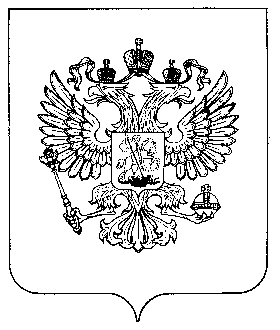 